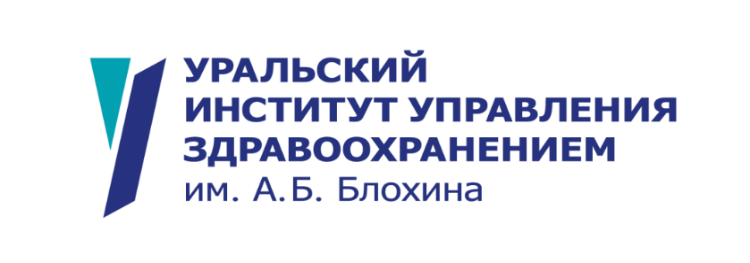 АННОТАЦИЯ К ДОПОЛНИТЕЛЬНОЙ ПРОФЕССИОНАЛЬНОЙ ПРОГРАММЕПОВЫШЕНИЯ КВАЛИФИКАЦИИ«Использование МКБ-10 для кодирования заболеваемости и смертности»Общая информацияКому будет полезен курс.Главным врачам, директорам больниц, заместителям главного врача, заведующим отделениями, врачам медицинской организации.Цель программы:Обучение направлено на освоение систематизированной регистрации, кодирования, анализа, сравнения и интерпретации данных о заболеваемости и смертности, полученных в разных регионах и в разное время, в соответствии с МКБ.Планируемые результаты обучения.В рамках совершенствования и (или) получения знаний слушатель долженЗнать-действующую международную классификацию болезней; -правила кодирования и выбора первоначальной причины смерти.Уметь
-оформлять формы первичных учетных статистических документов, использовать инструкции по их заполнению; - использовать действующую международную классификацию болезней. Трудовые действия- правилами заполнения форм первичных учетных статистических документов; - правилами кодирования по действующей международной классификации болезней; - правилами выбора первоначальной причины смерти.Модули программы курса.Преимущества обучения в Уральском институте управления здравоохранением им. А.Б. Блохина по программе «Использование МКБ-10 для кодирования заболеваемости и смертности».- гибкий формат обучения- в качестве лекторов приглашаются организаторы здравоохранения- практики- в доступе «Электронная библиотека», с материалами: нормативно-правовых актов, методических рекомендаций, шаблонов документов, чек-листов, СОПовКонтингент обучающихсяК освоению программы допускаются лица, имеющие высшее медицинское образованиеВид обученияПовышение квалификацииТрудоемкость обучения72 часовПродолжительность обучения2 неделиФормат обученияОчный с применением дистанционных образовательных технологийФорма документа, выдаваемого по результатам Удостоверение о повышении квалификации1.Использование МКБ-10 в практической деятельности2.Особенности кодирования при заболеваниях различными классами болезней.